Rossett Community CouncilMeeting on Wednesday 17th August 2022MINUTES
Declarations of InterestMembers were reminded that they should declare the existence and nature of any personal and or prejudicial interest in the business of this meetingPresent: Councillors: Cllr A Parrington, Cllr H Jones, Cllr R Shepherd, Cllr P Roberts, Cllr M Gledhill, Cllr N Roberts, Cllr M Woods, Cllr P Morris and Youth Rep James Steven.Other: Members of the public34.	Apologies for absence:  Cllr L Rowlands, Cllr L Todd, Cllr A Steven, Cllr H Maurice-Jones, Cllr S Hopper and Cllr W Cleaver.35.	Declarations of InterestDeclarations of interest were made by:Cllr P Morris regarding issues with Hwb Yr Orsedd due to a conflict of interest.36.	Approval of the Minutes of 20th July 2022.  The minutes were approved and then signed by Cllr Parrington. 37.	Crime ReportJune			11Burglary		2Other Theft	2Anti-Social Behaviour	1Vehicle Crime	1Violence & Sexual Offences	2Drugs		1Criminal Damage & Arson	2It was highlighted that the PCSO was to attend every 3rd meeting.It had also been brought to a number of Councillors attention regarding cars parked on the pavement on Chester Road.  If people see these issues they were told to report using the non-emergency phone line (101). It was requested that the data was to be tabulated so any trends in the crime report could be visually seen on a table/graph. It was agreed that the Clerk would put this data into a spreadsheet so it could be circulated with the agenda each month.38.	Representation's from General PublicSian Hatton Jones-  Ahead of the Church (130 years) and clock (120 years) anniversary weekend on the 29 & 30th of October. The church requested any photographs or memorabilia for events held at Rossett Church to be sent in to include in a display over the weekend. 39.	Matters ArisingHwb Yr Orsedd –  The Council had been informed that the planning application for the Hwb would be the 1st Monday in October. Traffic Order –  Cllr Shepherd confirmed this was still being examined by Highways and the traffic officers. Community Speed Watch –  No more volunteers had come forward so it was agreed that we would re-advertise for people to take part in the scheme and put posters up on the notice boards. Lavister Barrels Stolen/Replacement action –  The replacement of the barrels is still being looked at. Cllr Gledhill had reported that Holt Community Council were building some new flower beds and that this could possibly be worth looking at something similar. Clerk to email Holt CC for details. Lavister Boundary sign – It had been brought up at a previous meeting the condition of the boundary signs and bollards on Chester road. Wrexham Council had confirmed that it was the Community Councils responsibility for the boundary signs to be cleaned. Cllr H Jones was going to speak to Highways as the bollards that needed cleaning should not be touched without speaking to them first.Gun Street Fence – It was agreed that the broken fence was to be removed and not replaced before it causes any injury to people using the footpath. Cllr M Woods, Cllr A Steven and Youth Representative James Steven said they would be happy to undertake the work and organise this. 40.	Matters to be discussedTree Inspections – After a substantial branch had fallen down earlier in the month, the Tree Inspection had been circulated to all councillors. There were no objections or concerns to the report and the Community Council were satisfied that nothing more could of been done to prevent this happening. Land Development by Lavister –  The Clerk is to check with Land Registry to determine if this had been purchased for potential future developments. Broad Oak footpath –  It had been reported that this was impassable due to the overgrown hedges and weeds. This was to be reported on the WCBC website. 41.	ReportsCounty Councillors ReportsCouncillor Jones’ Report –Cllr Jones reported that he was chasing the condition of the footpaths in Lavister. Councillor Shepherd’s Report – Cllr Shepherd reported that the works to the railway crossing gate at the end of Station Road had been completed and this was all working.  It had been brought to his attention that there was no man-hole cover on one of the grids on Darland Lane following the work to alleviate flooding. This has been rectified and is in safe condition.Cllr Shepherd also informed that the concrete posts at Greenfields were damaged and have since been fixed by WCBC.  He had also been in contact with WCBC Enforcement Team to request regular visits to ensure lawful parking and it is hoped their visibility will deter inconsiderate parking.Clerk's ReportThe Clerk had previously distributed her report for Councillor's information.Reports from Community CouncillorsParks Committee - Cllr N Roberts reported he received a call from the ground maintenance contractors when they visited Greenfields play area to ascertain where the wildflowers were planted so that they did not mow this area. They had been notified so that the area is not cut in future. 41.	FinanceCllr Woods summarised the finance documents for July and these were accepted. Invoices were approved, as follows:Street Warden’s Disbursements				Community Agent Disbursements	Petrol				£63.45			Petrol				£27.45£63.45			Comm Café Ice Cream Party	£8.68			Ingredients			£13.03			Photocopies/Prints		£5.00									£54.16Cllr Jones had brought it to the attention of the Council that he had seen the Street Warden not wearing any PPE when using the weed killer. Cllr Parrington confirmed the street warden has had full COSHH training and that PPE was available for him to use. It was agreed that the staffing committee and the Clerk were to remind the Street Warden that PPE must be used. 		42.	Planning ApplicationsP/20222/0636 - Oakmead Golly Rossett Wrexham – Change of use of land to tourist accommodation and erection of two glamping pods – comments were due by 11th August and there were no objections.P/2022 /0642 - 9 The Copse Rossett Wrexham - works to trees protected by tree preservation order WCBC 10 - comments were due by 15th August and there were no objections.P/2022/0657 - 1 Croeshowell Court Croeshowell Hill Burton Rossett -  Single storey rear extension – no objectionsP/2022 /0680 - 97 Harwoods Lane Rossett - Single storey rear extension - no objections.43.	Other Items brought to the Council’s AttentionCllr Gledhill reported that a caravan had been fly-tipped on a layby on Holt Road just after Parkside. Cllr Gledhill to forward details to Cllr Jones. Date of the next meeting Wednesday 21st September 2022.Signed as a true record:_________________________________	_________________________Chairman						Date            PayeeHewlett PackardPlusnetZoomNestAmazon PurchaseGroundforce Rossett Village HallPurposeInstant InkSIM cards for Clerk and Community AgentMonthly chargePension contributionsWeedkiller (Resolva & SBK)Grounds Maintenance for JulyRoom Rental JulySum £9.9913.0314.3945.92102.94828.0035.25Chq. No.Debit CardDirect DebitDebit CardDirect DebitDebit CardOn-lineOn-lineMr C HughesStreet warden’s salary and disbursements672.65On-lineMr R JenkinsPark Warden salary and Disbursements338.55On-lineMs A PickardMrs J RuslingHMRCScottish PowerCommunity Agent's salary and disbursementsClerk's salary and disbursementsEmployers TaxToilet Block Electricity735.68770.60227.9657.92On-lineOn-lineOn-lineOn-line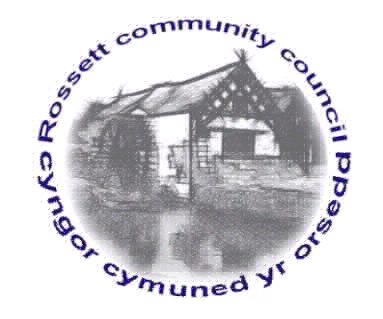 